                      Согласовано                                                                  Утверждено                  «30» август 2017 г.                                                          «30» август 2017 г.          Зам.директора УВР                                Директор  школы /__________/ А.М Абдуллаев.                                       Кадырова  Э.Г. /___________/План  работы социально-психологической  службы МБОУ СОШ № 43  со слабоуспевающими  и неуспевающими  учащимися  на 2017-2018 учебный год.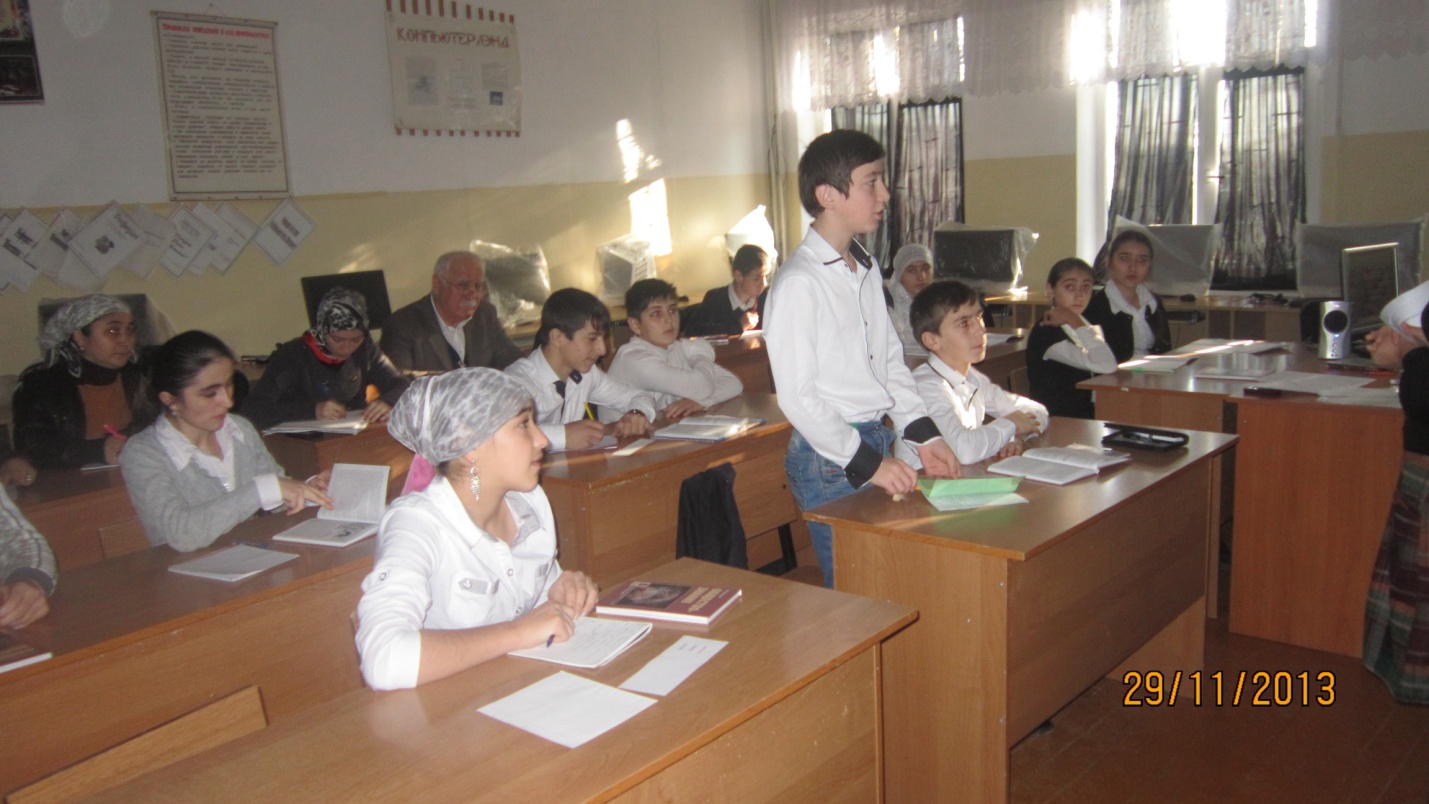      Цель  работы СПС :Способствовать  ценностно- смысловому  самоопределению  учащихся .Научить  выбирать формы, способы и методы  создания и усиления  мотивации  в учении  другого человека.Анализировать и согласовывать  свои собственные противоречивые  мотивации.        ЗАДАЧИ  РАБОТЫ СПС :Обеспечение  социально-психологических условий  для  успешного обучения  и развития  личности, в  её социализации  и  профессионального  становления;Осуществление социальной  опеки  и защиты  прав обучающихся  особенно находящихся  в трудных  жизненной  ситуации ; Содействие  укреплению  взаимопонимания  и  взаимодействия  между субъектами  воспитательного  процесса ;Развитие  индивидуальных интересов  и потребностей  обучающихся , способствующих  их  нравственному  становлению  как  социально-значимой  личности ;Проведение  консультативно-просветительской  работы среди обучающихся , педагогических  работников  и родителей.Формирование  умений  применения  полученных  потребностей ,мотивов ,ценностей.          Педагог-психолог / _____________/  А.К. Магомедов№п\п   Виды  работ                    Виды  работ                 срокиответсивтенные         1.  Организационная    работа.         1.  Организационная    работа.Выявление  списка  регулярно слабоуспевающих и неуспевающих учащихся .( Консультация с классными руководителями, выписки  оценок из классного журнала, мониторинга посещаемости .Выявление  списка  регулярно слабоуспевающих и неуспевающих учащихся .( Консультация с классными руководителями, выписки  оценок из классного журнала, мониторинга посещаемости .С ноября в течении учебного годаСоц.педагпедагог – психологклассруки         2.   Диагностическая  работа         2.   Диагностическая  работа         2.   Диагностическая  работа         2.   Диагностическая  работа1Проведение  углубленной  диагностики  со слабыми учащимися «Мотивация  учебной деятельности»,»Индивидуальная  минута»,  «Какова  самооценка»Проведение  углубленной  диагностики  со слабыми учащимися «Мотивация  учебной деятельности»,»Индивидуальная  минута»,  «Какова  самооценка»Октябрь,Март,АпрельСоц.педагпедагог – психологклассруки2.Диагностика познавательных интересов  и развитие  интеллекта. Мониторинги и упражнения,  направленные  на развитие  внимания,памяти и мышления. « Контакт», «Самое главное», «Пересказ по кругу» « Эмоциональная память», «Зрительная  память»Диагностика познавательных интересов  и развитие  интеллекта. Мониторинги и упражнения,  направленные  на развитие  внимания,памяти и мышления. « Контакт», «Самое главное», «Пересказ по кругу» « Эмоциональная память», «Зрительная  память»По  четвертям в течении уч.года.Соц.педагпедагог – психологклассруки3Диагностика  личностных  особенностей –тревожности  и  определение типа  характера.Диагностика  личностных  особенностей –тревожности  и  определение типа  характера.ОктябрьДекабрьФевраль Соц.педагпедагог – психолог4Диагностика  школьной  мотивации и уровень  межличностных  отношений .Диагностика  школьной  мотивации и уровень  межличностных  отношений .По четвертям в течении уч.года.Соц.педагпедагог – психологклассруки5Диагностика  детей  и подростков «группы риска»  Составление  индивидуальных  карт  на неуспевающих учащихся  по результатам  диагностики. ( школьной мотивации, способностей, склонностей, интересов, уровня дезадаптации, личностных особенностей)Диагностика  детей  и подростков «группы риска»  Составление  индивидуальных  карт  на неуспевающих учащихся  по результатам  диагностики. ( школьной мотивации, способностей, склонностей, интересов, уровня дезадаптации, личностных особенностей)По четвертям в течении уч.года.Соц.педагПед.психо6Диагностика  личностных  особенностей  ученика : ( тревожности, типа  темперамента, сила  процесса  возбуждения и  торможения)Диагностика  личностных  особенностей  ученика : ( тревожности, типа  темперамента, сила  процесса  возбуждения и  торможения)По  четвертямв теченииуч.годаСоц.педагПед.психо7Мониторинг состояния  здоровья  учащихсяМониторинг состояния  здоровья  учащихсяВ теч.уч.годСоц.педагПед.психо8Анкетирование уч-ся 9,11 кл  по определению мотивации  учения, ход подготовки  к экзаменам ГИА  и ЕГЭ.Анкетирование уч-ся 9,11 кл  по определению мотивации  учения, ход подготовки  к экзаменам ГИА  и ЕГЭ.ДекабрьмартСоц.педагПед.психо9Работа с педагогами  по итогам  диагностики 9,11 кл ,по теме «Организация  работы с выпускниками 9,11 кл  при подготовке  к  сдече ГИА  и ЕГЭ.  ( беседы, упражнения, тренинги, рекомендация)Работа с педагогами  по итогам  диагностики 9,11 кл ,по теме «Организация  работы с выпускниками 9,11 кл  при подготовке  к  сдече ГИА  и ЕГЭ.  ( беседы, упражнения, тренинги, рекомендация)февральМартапрельСоц.педагПед.психо10Групповые    индивидуальные   занятия  по итогам  диагностики  по темам : « Готовимся  к  ГИА»« Готовимся  к ЕГЭ «« Что такое  ЕГЭ« Понятие о стрессе.Как справится  со стрессом  на ГИА и ЕГЭ»Групповые    индивидуальные   занятия  по итогам  диагностики  по темам : « Готовимся  к  ГИА»« Готовимся  к ЕГЭ «« Что такое  ЕГЭ« Понятие о стрессе.Как справится  со стрессом  на ГИА и ЕГЭ»В  течении  учебного года.Соц.педагПед.психо                3.  Консультативная  работа.                3.  Консультативная  работа.                3.  Консультативная  работа.                3.  Консультативная  работа.1Индивидуальные  и групповые  консультация по выбору  профессий, исследования личностных  особенностей, моё  отношение к школе, учебным  дисциплинам, мой выбор в будем, почему я  отстаю в учёбе  ит.д Индивидуальные  и групповые  консультация по выбору  профессий, исследования личностных  особенностей, моё  отношение к школе, учебным  дисциплинам, мой выбор в будем, почему я  отстаю в учёбе  ит.д По четвертям в течении уч.года.Соц.педагПед.психо2Индивидуальные  и групповые  беседы с родителями  учащихся   отстающими  в  учении по темам:Как  работать с детьми  дома  при выполнении домашних заданий.Принимать  ребёнка таким каковым он является .Какую социальную среду  создать в семье для успешной  учёбы  ребёнка.Формы и методы  воздействия  на  ребёнка  для  стимулирования  отношения к учению.Индивидуальные  и групповые  беседы с родителями  учащихся   отстающими  в  учении по темам:Как  работать с детьми  дома  при выполнении домашних заданий.Принимать  ребёнка таким каковым он является .Какую социальную среду  создать в семье для успешной  учёбы  ребёнка.Формы и методы  воздействия  на  ребёнка  для  стимулирования  отношения к учению.По четвертям в течении уч.года.Соц.педагПед.психо3Посещение на дому- рейды  к слабоуспевающим уч-ся.  Посещение  на уроки учителей  предметников  по  которым  неуспевают уч-ся  с целью  выявления  проблем.Посещение на дому- рейды  к слабоуспевающим уч-ся.  Посещение  на уроки учителей  предметников  по  которым  неуспевают уч-ся  с целью  выявления  проблем.По четвертям в течении уч.годаСоц.педагПед.психо                4 .   Развывающая  и коррекционная  работа.                4 .   Развывающая  и коррекционная  работа.                4 .   Развывающая  и коррекционная  работа.                4 .   Развывающая  и коррекционная  работа.1Работа  по специально составленному  плану и графику  педагога-психолога общешкольного  характера.  Работа  по специально составленному  плану и графику  педагога-психолога общешкольного  характера.  в теч.уч.года.Соц.педагПед.психо2Коррекционно-развивающие занятия   с неуспевающими уч-ся  выпускных классов 9,11 кл. :  « Кто Я ?», « Мои сильные  и слабые стороны», « Я могу- должен, обязан».Коррекционно-развивающие занятия   с неуспевающими уч-ся  выпускных классов 9,11 кл. :  « Кто Я ?», « Мои сильные  и слабые стороны», « Я могу- должен, обязан». февральМартапрельСоц.педагПед.психо3Коррекционная  работа с родителями. «Тренинг родительской эффективности  в период  подготовки  к  экзаменам».Коррекционная  работа с родителями. «Тренинг родительской эффективности  в период  подготовки  к  экзаменам».МартапрельСоц.педагПед.психо4Развитие  и коррекция  мотивационной сферы  « Знаток чувств» , « Объясняю – понимай» , большая  игра- «Экзамен».Развитие  и коррекция  мотивационной сферы  « Знаток чувств» , « Объясняю – понимай» , большая  игра- «Экзамен».МартапрельСоц.педагПед.психо                  5. Экспертная   работа.                  5. Экспертная   работа.                  5. Экспертная   работа.                  5. Экспертная   работа.1Участие в консилиумах ,комиссиях,административных совещаниях, в педагогических совещаниях  по принятию  каких - либо решений , требующих социально-психологического  разъяснения  ситуаций.Участие в консилиумах ,комиссиях,административных совещаниях, в педагогических совещаниях  по принятию  каких - либо решений , требующих социально-психологического  разъяснения  ситуаций.В течении учебного года. .  Методическая  работа. .  Методическая  работа.1 Участие  в научно-практических  семинарах, конференциях республиканском, муниципальном  уровне по запросу вышестоящих инстанций  управления Посещение  мероприятий  организуемых  ГУО г. Махачкала. Участие  в научно-практических  семинарах, конференциях республиканском, муниципальном  уровне по запросу вышестоящих инстанций  управления Посещение  мероприятий  организуемых  ГУО г. Махачкала.В течении учебного года.Соц.педагПед.психо                   8  . Просветительская   работа.1.Участие  на  заседаниях  внутришкольных методических объединениях ,родительских  собраниях, где  рассматриваются  вопросы и проблемы  связанные  учебно-воспитательным процессом .  В течении учебного года.В течении учебного года.Соц.педагПед.психо                    9.  Не предвиденная  текущая  работа                           9.  Не предвиденная  текущая  работа                           9.  Не предвиденная  текущая  работа                           9.  Не предвиденная  текущая  работа       